Announcements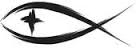 Meetings & EventsSunday, November 1st										DAYLIGHT SAVINGS ENDSSunday, November 1st										Board of Christian Ed. after WorshipSunday, November 1st										Stewardship SundayTuesday, November 3rd										Bible Study 3pm onlyTuesday, November 3rd										Extra Trustee Meeting 7pmWednesday, November 4th									Elders 7pmTuesday, November 10th									Bible Study 3pm onlyTuesday, November 10th									Stewardship 4pmTuesday, November 10th									Trustees 7pmThursday, November 12th									Evangelism 3pmATTENDANCE SHEETS	Please remember to fill out the attendance sheet you will find in your bulletin and leave it on the pew when you leave today.  The elders will collect them after the service.THANKS FOR THE CARDS	Thanks to everyone who sent cards and gifts to me for Pastor Appreciation Sunday.  They were very much appreciated and truly a gracious gift from the members.  Thank you!EXTRA TRUSTEE MEETING	There will be an extra Board of Trustee meeting on Tuesday, November 3rd at 7pm.  Jim Nordlund will be at the meeting to go over our drawings for the addition and answer questions.  Please plan on attending.TRUNK OR TREAT SUCCESS	A huge thank you to everyone who decorated a vehicle or provided candy for our Trunk or Treat event last Sunday.  We had a marvelous response from the community and the weather cooperated for the whole time.  We’re looking forward to being able to do this again next year.  Thanks for making it such a success.SERVING THIS MONTH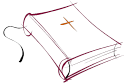 Greeters: Marvin & Joan MalmgrenAltar Guild: Rod & Jerilyn SchimkeSERVING TODAY						SERVING NEXT WEEK 11/8/2020Pastor:  Rev. Jacob Sherry				Pastor:  Rev. Jacob SherryElder:  Dennis Wickstrom					Elder:  George KahlAccomp:  Natalie Fisk						Accomp:  Sue JohnsonAcolyte:  Erin Smith						Acolyte:  Aleah BlackmoreReader:  Kathy Schoedel					Reader:  Diane HansonATTENDANCE: 10/25/2020WORSHIP: 60				BIBLE STUDY: 4FIRST FRUITS TRACKER WEEK ENDING:  10/25/2020Offering Receipts:		$2,590.00		YTD Budget Receipts:	$115,385.50Weekly Budget Needs:	$2,692.30		YTD Budget Needs:		$115,768.90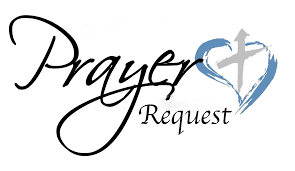 Special PrayersMorris Armbruster					Margaret Meachum				Steve SchimkeKaydence Devenport				Rita Merkey						Julia Schoedel (Foot)Dylan Gladding						Shirley Poellet						Rev. Jeff Walsh (Cancer)Jill Hoseler (Cancer)					Barbara Potter						Sandy Wing																					Thelma ZaludPrayers for Our MilitaryAndrew Burch, Jr., grandson of John & Loree Sprawka.Mark Granzotto with U.S. Navy in Bahrain, grandson of Rita MerkeyColonel Joel Briske serving in Washington D.C. son of the late Bonnie HarnishArmy Major Riley Morgan Kennedy, stationed in Washington, DC, George & Margaret Punches’ grand-nieceSteve & Carol Sprawka, son & daughter-in-law of John & Loree SprawkaDerek Sprawka, grandson of John & Loree SprawkaCody Stefanick, nephew to Janette & Fred MayIan Nelson, nephew of Jack and Pebbla NelsonTyge Nelson & family, nephew of Jack and Pebbla NelsonLt. Tim Brandt at Uniformed Services University, Bethesda, MD, son of Bruce & Debbie BrandtIf you wish to add someone’s name, please call or e-mail the church office.When someone’s name is placed on prayer lists,his or her name will remain until instructed to remove it.  Thank you!The Mission of Trinity Onekama Is To SERVE          For even the Son of Man did not come to be servedbut to serve and to give his life as a ransom for many.          
                                                                       Mark 10:45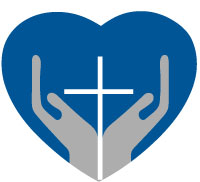 		S haring Jesus’s truth		E quipping for life		R eaching Out		V aluing each other		E vangelizing all agesMission StatementThe mission of Trinity Onekama is to SERVEFor even the Son of Man did not come to be served, but to serve, and to give his life as a ransom for many.           Mark 10:45S haring Jesus’  ruthE quipping for lifeR eaching OutV aluing each otherE vangelizing all ageCHURCH INFORMATIONChurch Office:  (231) 889-4429   Website:  www.trinityonekama.orgE-mail:  trinityonekama@sbcglobal.netAddress:  P.O. Box 119, 5471 Fairview Street, Onekama, MI 49675Adult Bible Study: Sunday @ 9:15 am (year round)Worship:  Sunday @ 10:30 am  The Lord’s Supper:  Celebrated 2nd & 4th SundaysPastoral Hours: Wednesday and Friday  8:30am – NoonPastor Phone: 231-655-2680   Pastor Email: trinityonekama@gmail.comCopyright licensing covered under CCLI #2802932